OBWIESZCZENIEWójta Gminy Stara Błotnica z dnia 15 października 2014 r.             Na podstawie art. 16 § 1, art. 61a i art. 61b ustawy z dnia 5 stycznia 2011 roku – Kodeks wyborczy 
(Dz. U.  Nr 21, poz. 112 z późn. zm.) podaję do wiadomości, iż głosowanie w wyborach do rad gmin, rad powiatów i sejmików województw oraz wyborach wójtów zarządzonych na dzień 16 listopada 2014 r. zostanie przeprowadzone w obwodach głosowania utworzonych Uchwałą Nr XXIII/148/2012 Rady Gminy Stara Błotnica z dnia 14 grudnia 2012 r. w sprawie podziału Gminy Stara Błotnica na obwody głosowania i ustalenia ich numerów granic i siedzib odwodowych komisji wyborczych. Numery, granice utworzonych obwodów głosowania oraz siedziby obwodowych komisji wyborczych przedstawiają się następująco: - symbol oznacza obwód, w którym lokal wyborczy dostosowany jest do potrzeb wyborców
                 niepełnosprawnych  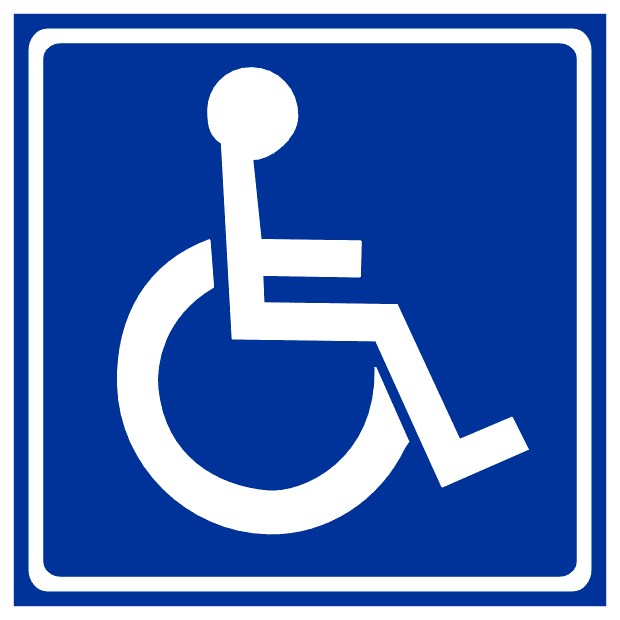     -   symbol oznacza obwody wyznaczone do celów głosowania korespondencyjnego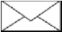 Głosowanie w lokalach odwodowych komisji  wyborczych odbywać się będzie w dniu 
16 listopada 2014 roku w godz. 700 - 2100.Wyborca, który dopisze się do obwodu wskazanego dla wyborców niepełnosprawnych, innego niż jego miejsce zamieszkania, zostanie dopisany do spisu wyborców sporządzonego dla okręgu wyborczego 
o najniższym numerze spośród okręgów, dla których właściwy jest dany obwód głosowania.Wyborca niepełnosprawny o znacznym lub umiarkowanym stopniu niepełnosprawności może głosować korespondencyjnie. Zamiar głosowania korespondencyjnego, w tym przy pomocy nakładek na karty do głosowania sporządzonych w alfabecie Braille’a powinien być zgłoszony przez wyborcę niepełnosprawnego do dnia 27 października 2014 roku.W dniu 7 listopada 2014 roku upływa termin składania wniosków o sporządzenie aktu pełnomocnictwa do głosowania.                                                                                                                       W Ó J T (-)  Marcin  KozdrachNr odwodu głosowaniaGranice obwodu głosowaniaSiedziba obwodowej komisjiwyborczej1Sołectwa:Chruściechów, Czyżówka, Jakubów, Pierzchnia, Ryki, Siemiradz, Stara Błotnica, Stary Kadłub, Stary Kiełbów, Stary Kobylnik, Stary Osów  i  Stary Sopot.Zespół Szkół Gminnych 
w Starej Błotnicy2Sołectwa:Grodzisko, Nowy Gózd, Nowy Kadłubek, Nowy Kiełbów, Pągowiec, Stare Siekluki, Stare Żdżary, Stary Gózd i Stary Kadłubek.Zespół Szkół Gminnych
w Starym Goździe3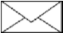 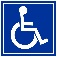 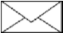 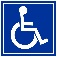 Sołectwa:Kaszów, Tursk  i Żabia Wola.Publiczna Szkoła Podstawowa w Kaszowie.(wyznacza się okręg Nr 14 dla wyborców niepełnosprawnych)